“Working for Oklahoma’s Economic and Environmental Future”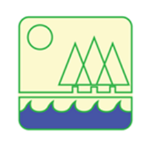 Environmental Federation of OklahomaMembership ApplicationEnvironmental Federation of OklahomaMembership ApplicationEnvironmental Federation of OklahomaMembership ApplicationEnvironmental Federation of OklahomaMembership ApplicationEnvironmental Federation of OklahomaMembership ApplicationEnvironmental Federation of OklahomaMembership ApplicationEnvironmental Federation of OklahomaMembership ApplicationEnvironmental Federation of OklahomaMembership ApplicationEnvironmental Federation of OklahomaMembership ApplicationEnvironmental Federation of OklahomaMembership ApplicationEnvironmental Federation of OklahomaMembership ApplicationEnvironmental Federation of OklahomaMembership ApplicationEnvironmental Federation of OklahomaMembership ApplicationEnvironmental Federation of OklahomaMembership ApplicationMEMBER INFORMATIONMEMBER INFORMATIONMEMBER INFORMATIONMEMBER INFORMATIONMEMBER INFORMATIONMEMBER INFORMATIONMEMBERSHUP DUES MEMBERSHUP DUES MEMBERSHUP DUES MEMBERSHUP DUES MEMBERSHUP DUES MEMBERSHUP DUES MEMBERSHUP DUES MEMBERSHUP DUES Company (3 or more facilities) Company (3 or more facilities) Company (3 or more facilities) Company (3 or more facilities) Company (3 or more facilities) $6000$6000Company NameCompany NameCompany NameCompany NameCompany NameCompany NameCompany (2 facilities)Company (2 facilities)Company (2 facilities)Company (2 facilities)Company (2 facilities)$5000$5000Company (1 facility)   Company (1 facility)   Company (1 facility)   Company (1 facility)   Company (1 facility)   $2500$2500Type of Company (Products manufactured, services provided, etc.) Type of Company (Products manufactured, services provided, etc.) Type of Company (Products manufactured, services provided, etc.) Type of Company (Products manufactured, services provided, etc.) Type of Company (Products manufactured, services provided, etc.) Type of Company (Products manufactured, services provided, etc.) Company – Oil & Gas E&P OnlyCompany – Oil & Gas E&P OnlyCompany – Oil & Gas E&P OnlyCompany – Oil & Gas E&P OnlyCompany – Oil & Gas E&P Only$1200$1200Associate Associate Associate Associate Associate $600$600Oklahoma Location(s):Oklahoma Location(s):Oklahoma Location(s):Oklahoma Location(s):Oklahoma Location(s):Oklahoma Location(s):Affiliate Affiliate Affiliate Affiliate Affiliate $500$500Appendix AffiliateAppendix AffiliateAppendix AffiliateAppendix AffiliateAppendix Affiliate$500$500Main Contact AddressMain Contact AddressMain Contact AddressMain Contact AddressMain Contact AddressMain Contact AddressCall to discuss the appropriate membershipCall to discuss the appropriate membershipCall to discuss the appropriate membershipCall to discuss the appropriate membershipCall to discuss the appropriate membershipCall to discuss the appropriate membershipCall to discuss the appropriate membershipCall to discuss the appropriate membershiplevel for your company.level for your company.level for your company.level for your company.level for your company.level for your company.level for your company.level for your company.CityCityCityCityStateZip CodePAYMENT OPTIONSPAYMENT OPTIONSPAYMENT OPTIONSPAYMENT OPTIONSPAYMENT OPTIONSPAYMENT OPTIONSPAYMENT OPTIONSPAYMENT OPTIONSA form of payment MUST be indicated below.A form of payment MUST be indicated below.A form of payment MUST be indicated below.A form of payment MUST be indicated below.A form of payment MUST be indicated below.A form of payment MUST be indicated below.A form of payment MUST be indicated below.A form of payment MUST be indicated below.Phone NumberPhone NumberFAXWebsiteWebsiteWebsiteCheck enclosed – Check No:Check enclosed – Check No:Check enclosed – Check No:Check enclosed – Check No:Check if you prefer NOT to receive EFO electronic/FAX communications.Check if you prefer NOT to receive EFO electronic/FAX communications.Check if you prefer NOT to receive EFO electronic/FAX communications.Check if you prefer NOT to receive EFO electronic/FAX communications.Check if you prefer NOT to receive EFO electronic/FAX communications.(payable in US funds to Environmental Federation of Oklahoma)(payable in US funds to Environmental Federation of Oklahoma)(payable in US funds to Environmental Federation of Oklahoma)(payable in US funds to Environmental Federation of Oklahoma)(payable in US funds to Environmental Federation of Oklahoma)(payable in US funds to Environmental Federation of Oklahoma)(payable in US funds to Environmental Federation of Oklahoma)(payable in US funds to Environmental Federation of Oklahoma)Bill my Credit Card (EFO will invoice electronically)Bill my Credit Card (EFO will invoice electronically)Bill my Credit Card (EFO will invoice electronically)Bill my Credit Card (EFO will invoice electronically)Bill my Credit Card (EFO will invoice electronically)Bill my Credit Card (EFO will invoice electronically)Bill my Credit Card (EFO will invoice electronically)CONTACT INFORMATIONCONTACT INFORMATIONCONTACT INFORMATIONCONTACT INFORMATIONCONTACT INFORMATIONCONTACT INFORMATIONP.O. NumberPrimary Contact (for benefit fulfillment and billing purposes)Primary Contact (for benefit fulfillment and billing purposes)Primary Contact (for benefit fulfillment and billing purposes)Primary Contact (for benefit fulfillment and billing purposes)Primary Contact (for benefit fulfillment and billing purposes)Primary Contact (for benefit fulfillment and billing purposes)(requires documentation of purchase order attached)(requires documentation of purchase order attached)(requires documentation of purchase order attached)(requires documentation of purchase order attached)(requires documentation of purchase order attached)(requires documentation of purchase order attached)(requires documentation of purchase order attached)(requires documentation of purchase order attached)Net 30 days.  EFO will invoice electronically.Net 30 days.  EFO will invoice electronically.Net 30 days.  EFO will invoice electronically.Net 30 days.  EFO will invoice electronically.Net 30 days.  EFO will invoice electronically.Net 30 days.  EFO will invoice electronically.Net 30 days.  EFO will invoice electronically.Net 30 days.  EFO will invoice electronically.Membership benefits begin once invoice is paid in full.Membership benefits begin once invoice is paid in full.Membership benefits begin once invoice is paid in full.Membership benefits begin once invoice is paid in full.Membership benefits begin once invoice is paid in full.Membership benefits begin once invoice is paid in full.Membership benefits begin once invoice is paid in full.Membership benefits begin once invoice is paid in full.NameNameNameTitleTitleTitleEnvironmental Permits Environmental Permits Environmental Permits Environmental Permits Environmental Permits Environmental Permits Environmental Permits Environmental Permits AirAirAirAirAirAirAirAirOffice PhoneOffice PhoneMobileE-mailE-mailE-mailMajor AirMajor AirMinor Air - MultipleMinor Air - MultipleMinor Air - MultipleMinor Air - MultipleGHGGHGMinor Air - singleMinor Air - singleMinor Air - singleMinor Air - singleAdditional ContactAdditional ContactAdditional ContactAdditional ContactAdditional ContactAdditional ContactRMPRMPOther – List belowOther – List belowOther – List belowOther – List belowWaterWaterWaterWaterWaterWaterWaterWaterNameNameNameTitleTitleTitleNPDESNPDESUICUICUICUICSWPPPSWPPPOther – List belowOther – List belowOther – List belowOther – List belowOffice PhoneOffice PhoneMobileE-mailE-mailE-mailSolid & Hazardous Waste Solid & Hazardous Waste Solid & Hazardous Waste Solid & Hazardous Waste Solid & Hazardous Waste Solid & Hazardous Waste Solid & Hazardous Waste Solid & Hazardous Waste Additional ContactAdditional ContactAdditional ContactAdditional ContactAdditional ContactAdditional ContactSolid WasteSolid WasteHazardous WasteHazardous WasteHazardous WasteHazardous WasteTSDFTSDFOther – List belowOther – List belowOther – List belowOther – List belowNameNameNameTitleTitleTitleOther Regulatory InterestsOther Regulatory InterestsOther Regulatory InterestsOther Regulatory InterestsOther Regulatory InterestsOther Regulatory InterestsOther Regulatory InterestsOther Regulatory InterestsWildlifeWildlifeHealth & SafetyHealth & SafetyHealth & SafetyHealth & SafetyOffice PhoneOffice PhoneMobileE-mailE-mailE-mailCorporation CommissionCorporation CommissionCorporation CommissionCorporation CommissionCorporation CommissionCorporation CommissionCorporation CommissionEFO Committee Interests EFO Committee Interests EFO Committee Interests EFO Committee Interests EFO Committee Interests EFO Committee Interests EFO Committee Interests EFO Committee Interests Additional ContactAdditional ContactAdditional ContactAdditional ContactAdditional ContactAdditional ContactLegislativeLegislativeActivitiesActivitiesActivitiesActivitiesJOIN TODAY!  JOIN TODAY!  JOIN TODAY!  JOIN TODAY!  JOIN TODAY!  JOIN TODAY!  JOIN TODAY!  JOIN TODAY!  NameNameNameTitleTitleTitleEmail application to efo@envirofdok.org for electronicEmail application to efo@envirofdok.org for electronicEmail application to efo@envirofdok.org for electronicEmail application to efo@envirofdok.org for electronicEmail application to efo@envirofdok.org for electronicEmail application to efo@envirofdok.org for electronicEmail application to efo@envirofdok.org for electronicEmail application to efo@envirofdok.org for electronicpayment.  payment.  payment.  payment.  payment.  payment.  payment.  payment.  Office PhoneOffice PhoneMobileE-mailE-mailE-mailEmail completed application with PO information.Email completed application with PO information.Email completed application with PO information.Email completed application with PO information.Email completed application with PO information.Email completed application with PO information.Email completed application with PO information.Email completed application with PO information.Mail payment with completed application to:Mail payment with completed application to:Mail payment with completed application to:Mail payment with completed application to:Mail payment with completed application to:Mail payment with completed application to:Mail payment with completed application to:Mail payment with completed application to:Please attach list for additional names, titles, office number, mobile number, and e-mail addresses for those covered in this membership.  Please email list to efo@envirofdok.org.  Please attach list for additional names, titles, office number, mobile number, and e-mail addresses for those covered in this membership.  Please email list to efo@envirofdok.org.  Please attach list for additional names, titles, office number, mobile number, and e-mail addresses for those covered in this membership.  Please email list to efo@envirofdok.org.  Please attach list for additional names, titles, office number, mobile number, and e-mail addresses for those covered in this membership.  Please email list to efo@envirofdok.org.  Please attach list for additional names, titles, office number, mobile number, and e-mail addresses for those covered in this membership.  Please email list to efo@envirofdok.org.  Please attach list for additional names, titles, office number, mobile number, and e-mail addresses for those covered in this membership.  Please email list to efo@envirofdok.org.  Submit company logo with application Submit company logo with application Submit company logo with application Submit company logo with application Submit company logo with application Submit company logo with application Submit company logo with application Submit company logo with application Please attach list for additional names, titles, office number, mobile number, and e-mail addresses for those covered in this membership.  Please email list to efo@envirofdok.org.  Please attach list for additional names, titles, office number, mobile number, and e-mail addresses for those covered in this membership.  Please email list to efo@envirofdok.org.  Please attach list for additional names, titles, office number, mobile number, and e-mail addresses for those covered in this membership.  Please email list to efo@envirofdok.org.  Please attach list for additional names, titles, office number, mobile number, and e-mail addresses for those covered in this membership.  Please email list to efo@envirofdok.org.  Please attach list for additional names, titles, office number, mobile number, and e-mail addresses for those covered in this membership.  Please email list to efo@envirofdok.org.  Please attach list for additional names, titles, office number, mobile number, and e-mail addresses for those covered in this membership.  Please email list to efo@envirofdok.org.  Environmental Federation of OklahomaEnvironmental Federation of OklahomaEnvironmental Federation of OklahomaEnvironmental Federation of OklahomaEnvironmental Federation of OklahomaEnvironmental Federation of OklahomaEnvironmental Federation of OklahomaEnvironmental Federation of OklahomaPlease attach list for additional names, titles, office number, mobile number, and e-mail addresses for those covered in this membership.  Please email list to efo@envirofdok.org.  Please attach list for additional names, titles, office number, mobile number, and e-mail addresses for those covered in this membership.  Please email list to efo@envirofdok.org.  Please attach list for additional names, titles, office number, mobile number, and e-mail addresses for those covered in this membership.  Please email list to efo@envirofdok.org.  Please attach list for additional names, titles, office number, mobile number, and e-mail addresses for those covered in this membership.  Please email list to efo@envirofdok.org.  Please attach list for additional names, titles, office number, mobile number, and e-mail addresses for those covered in this membership.  Please email list to efo@envirofdok.org.  Please attach list for additional names, titles, office number, mobile number, and e-mail addresses for those covered in this membership.  Please email list to efo@envirofdok.org.  4 N.E. 10th Street #4434 N.E. 10th Street #4434 N.E. 10th Street #4434 N.E. 10th Street #4434 N.E. 10th Street #4434 N.E. 10th Street #4434 N.E. 10th Street #4434 N.E. 10th Street #443Note:  All applications subject to review and approval.  Note:  All applications subject to review and approval.  Note:  All applications subject to review and approval.  Note:  All applications subject to review and approval.  Note:  All applications subject to review and approval.  Note:  All applications subject to review and approval.  Oklahoma City, OK  73104Oklahoma City, OK  73104Oklahoma City, OK  73104Oklahoma City, OK  73104Oklahoma City, OK  73104Oklahoma City, OK  73104Oklahoma City, OK  73104Oklahoma City, OK  73104Members get more!   Members get more!   Members get more!   Members get more!   Members get more!   Members get more!   405.942.2334405.942.2334405.942.2334405.942.2334405.942.2334405.942.2334405.942.2334405.942.2334